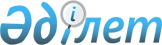 "Павлодар қаласы жұмыспен қамту және әлеуметтік бағдарламалар бөлімі" мемлекеттік мекемесімен көрсетілетін мемлекеттік қызметтердің регламенттерін бекіту туралы
					
			Күшін жойған
			
			
		
					Павлодар облысы Павлодар қалалық әкімдігінің 2012 жылғы 27 желтоқсандағы N 1712/27 қаулысы. Павлодар облысының Әділет департаментінде 2013 жылғы 23 қаңтарда N 3378 тіркелді. Күші жойылды - Павлодар облысы Павлодар қалалық әкімдігінің 2013 жылғы 20 маусымдағы N 778/3 қаулысымен      Ескерту. Күші жойылды - Павлодар облысы Павлодар қалалық әкімдігінің 20.06.2013 N 778/3 қаулысымен.      РҚАО ескертпесі:

      Мәтінде авторлық орфография және пунктуация сақталған.

      Қазақстан Республикасының 2000 жылғы 27 қарашадағы "Әкімшілік рәсімдер туралы" Заңының 9-1 бабына, Қазақстан Республикасы Үкіметінің 2010 жылғы 20 шілдедегі "Жеке және заңды тұлғаларға көрсетілетін мемлекеттік қызметтердің тізілімін бекіту туралы" N 745 қаулысына сәйкес, мемлекеттік қызметтерді сапалы ұсыну мақсатында, Павлодар қаласының әкімдігі ҚАУЛЫ ЕТЕДІ:



      1. Қоса беріліп отырған:

      1) "Адамдарға жұмыспен қамтуға жәрдемдесудiң белсендi нысандарына қатысуға жолдама беру" мемлекеттік қызмет регламенті;

      2) "Атаулы әлеуметтiк көмек алушыларға өтiнiш берушiнiң (отбасының) тиесiлiгiн растайтын анықтама беру" мемлекеттік қызмет регламенті бекітілсін.



      2. Осы қаулының орындалуын бақылау қала әкімінің орынбасары А. М. Қанафинаға жүктелсін.



      3. Осы қаулы алғаш ресми жарияланғаннан кейін он күнтізбелік күн өткен соң қолданысқа енгізіледі.      Павлодар қаласының әкімі                   О. Қайыргелдинов

Павлодар қаласы әкімдігінің 

2012 жылғы 27 желтоқсандағы

N 1712/27 қаулысымен    

бекітілді         

"Адамдарға жұмыспен қамтуға жәрдемдесудің белсенді нысандарына

қатысуға жолдама беру" мемлекеттік қызмет регламенті 

1. Жалпы ережелер

      1. Осы мемлекеттік қызмет регламенті: "Адамдарға жұмыспен қамтуға жәрдемдесудің белсенді нысандарына қатысуға жолдама беру" (бұдан әрі - мемлекеттік қызмет) Қазақстан Республикасы Үкіметінің 2011 жылғы 7 сәуірдегі "Жергілікті атқарушы органдар көрсететін әлеуметтік қорғау саласындағы мемлекеттік қызметтердің стандарттарын бекіту туралы" N 394 қаулысына (бұдан әрi - Стандарт) сәйкес әзірленді.



      2. Мемлекеттiк қызмет 140000, Павлодар облысы, Павлодар қаласы, Кривенко көшесі, 25-үй мекенжайы бойынша орналасқан "Павлодар қаласы жұмыспен қамту және әлеуметтік бағдарламалар бөлімі" мемлекеттік мекемесімен (бұдан әрі – уәкілетті орган) көрсетіледі, телефоны (8(7182) 32-12-81), жұмыс кестесi: демалыс (сенбi, жексенбi) және мереке күндерiн қоспағанда, сағат 13.00-ден 14.30-ға дейiн түскi үзiлiспен күн сайын сағат 9.00-ден 18.30-ға дейiн, сайты: www.ozsp.gov.kz



      3. Көрсетілетін мемлекеттік қызмет нысаны: автоматтандырылмаған.



      4. Көрсетілетін мемлекеттік қызметтің нәтижесі мемлекеттік қызмет алушы жұмыспен қамтуға жәрдемдесудің белсенді нысандарына қатысуға қағаз жеткізгіште жолдама беру не мемлекеттік қызмет көрсетуден бас тарту туралы дәлелді жауап болып табылады.



      5. Мемлекеттік қызмет жеке тұлғаларға: Қазақстан Республикасының азаматтарына, оралмандарға, Қазақстан Республикасында тұрақты тұратын шетелдіктерге, азаматтығы жоқ адамдарға (бұдан әрі – тұтынушы) көрсетіледі. 

2. Мемлекеттік қызмет көрсету тәртібіне қойылатын талаптар

      6. Мемлекеттік қызмет көрсету мерзімдері:

      1) мемлекеттік қызмет көрсету мерзімдері қажетті құжаттарды тапсырған сәттен бастап отыз минуттан аспайды;

      2) тұтынушы өтініш берген күні сол жерде көрсетілетін мемлекеттік қызметті алуға дейін күтудің рұқсат берілген ең көп уақыты (талон алғанға дейін) отыз минуттан аспайды;

      3) мемлекеттік қызмет алушы өтініш берген күні сол жерде көрсетілетін мемлекеттік қызметті алушыға қызмет көрсетудің шекті ең көп уақыты - отыз минуттан аспайды.

      Құжаттарды қабылдау кезекке тұру тәртібімен, алдын ала жазылусыз және жедел қызмет көрсетусіз жүзеге асырылады.



      7. Мемлекеттік қызмет тегін көрсетіледі.



      8. Стандарттың 16-тармағында көрсетiлген жағдайда мемлекеттiк қызмет көрсетуден бас тартылады. 

3. Мемлекеттік қызмет көрсету үрдісіндегі іс-әрекет

(өзара іс-қимыл) тәртібін сипаттау

      9. Осы мемлекеттік қызметті алу үшін тұтынушы Стандарттың 11-тармағында көрсетілген құжаттарды тапсыру қажет.



      10. Уәкілетті органға өтініш берген кезде барлық қажетті құжаттардың тіркеуді жүргізетін уәкілетті органның қызметкеріне, тұтынушыға жұмыспен қамтуға жәрдемдесудің белсенді нысандарына қатысуға жолдама беріледі.



      11. Мемлекеттік қызметті көрсету процесіне келесі құрылымдық-функционалдық бірліктер қатысады:

      уәкілетті органның бас маманы.



      12. Әрбір құрылымдық-функционалдық бірліктердің әкімшілік әрекеттерінің (процедураларының) жүйелілігі және өзара әрекеттері, әрбір әкімшілік әрекеттің (процедураның) атқарылу мерзімін қоса көрсеткенде жазбаша кестелік сипаттамасы осы регламенттің 1-қосымшасында көрсетілген.



      13. Мемлекеттік қызметті көрсету және құрылымдық-функционалдық бірліктердің әкімшілік әрекеттердің логикалық жүйелілігі арасындағы қарым-қатынасты көрсететін сызба осы регламенттің 2-қосымшасында көрсетілген. 

4. Мемлекеттік қызметті көрсететін

лауазымды адамдардың жауапкершілігі

      14. Уәкілетті органның лауазымды тұлғалары мемлекеттік қызметті көрсету кезінде қабылданған шешімдер мен әрекеттер (әрекетсіздіктер) үшін Қазақстан Республикасының заңдарымен белгіленген тәртіпте жауапкершілікке тартылады.

2012 жылғы 27 желтоқсандағы N 1712/27  

"Адамдарға жұмыспен қамтуға жәрдемдесудің

белсенді нысандарына қатысуға жолдама беру"

мемлекеттік қызмет регламентіне   

1-қосымша              

Құрылымдық-функционалдық бірліктердің әкімшілік әрекеттерінің

(процедураларының) жүйелілігі және өзара әрекеттері

2012 жылғы 27 желтоқсандағы N 1712/27  

"Адамдарға жұмыспен қамтуға жәрдемдесудің

белсенді нысандарына қатысуға жолдама беру"

мемлекеттік қызмет регламентіне   

2-қосымша              

Құрылымдық-функционалдық бірліктердің әкімшілік

әрекеттердің логикалық жүйелілігі арасындағы

қарым-қатынасты көрсететін сызба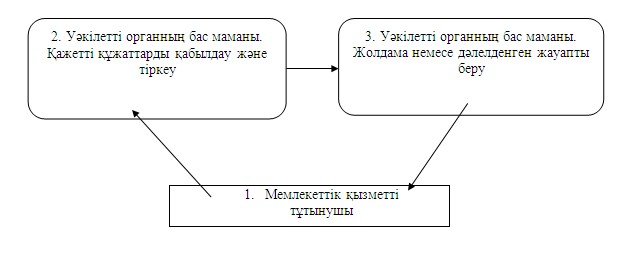 

Павлодар қаласы әкімдігінің 

2012 жылғы 27 желтоқсандағы

N 1712/27 қаулысымен    

бекітілді         

"Өтініш берушінің (отбасының) атаулы әлеуметтік көмек

алушыларға тиесілігін растайтын анықтама беру"

мемлекеттік қызмет регламенті 

1. Жалпы ережелер

      1. Осы мемлекеттік қызмет регламенті: "Өтініш берушінің (отбасының) атаулы әлеуметтік көмек алушыларға тиесілігін растайтын анықтама беру" (бұдан әрі - мемлекеттік қызмет) Қазақстан Республикасы Үкіметінің 2011 жылғы 7 сәуірдегі "Жергілікті атқарушы органдар көрсететін әлеуметтік қорғау саласындағы мемлекеттік қызметтердің стандарттарын бекіту туралы" N 394 қаулысына (бұдан әрi - Стандарт) сәйкес әзірленді.



      2. Мемлекеттік қызмет жеке тұлғаларға – мемлекеттік атаулы әлеуметтік көмек алушыларға (бұдан әрі – тұтынушы) көрсетіледі.



      3. Мемлекеттiк қызмет 140000, Павлодар облысы, Павлодар қаласы, Кривенко көшесі, 25 - үй мекенжайы бойынша орналасқан "Павлодар қаласы жұмыспен қамту және әлеуметтік бағдарламалар бөлімі" мемлекеттік мекемесімен (бұдан әрі – уәкілетті орган) көрсетіледі, телефоны (8(7182)32-17-28), жұмыс кестесi: демалыс (сенбi, жексенбi) және мереке күндерiн қоспағанда, сағат 13.00-ден 14.30-ға дейiн түскi үзiлiспен күн сайын сағат 9.00-ден 18.30-ға дейiн, сайты: www.ozsp.gov.kz

      Тұрғылықты жері бойынша уәкілетті орган болмаған жағдайда тұтынушы осы регламенттің 1-қосымшасында көрсетілген мемлекеттік қызмет алу үшін кенттің, ауылдың (селоның), ауылдық (селолық) округтің әкіміне (бұдан әрі – ауылдық округінің әкімі) жүгінеді.



      4. Көрсетілетін мемлекеттік қызмет нысаны: автоматтандырылмаған.



      5. Мемлекеттiк қызметтi көрсету нәтижесі атаулы әлеуметтік көмек өтініш берушінің (отбасының) атаулы әлеуметтік көмек алушыларға тиесілігін растайтын анықтама беру туралы хабарлама, не мемлекеттік қызметті көрсетуден бас тарту туралы қағаз тасымалдағыштан жауап болып табылады. 

2. Мемлекеттік қызмет көрсету тәртібіне қойылатын талаптар

      6. Мемлекеттік қызмет көрсету мерзімдері:

      1) мемлекеттік қызмет көрсету мерзімдері Стандарттың 11-тармағында анықталған қажетті құжаттарды тапсырған сәттен бастап он бес минуттан аспайды;

      2) мемлекеттік қызмет алушы өтініш берген күні сол жерде көрсетілетін мемлекеттік қызметті алуға дейін күтудің шекті ең көп уақыты бір мемлекеттік қызмет алушыға қызмет көрсетуге он бес минуттан есептегенде кезектегі адамдардың санына байланысты болады;

      3) мемлекеттік қызмет алушы өтініш берген күні сол жерде көрсетілетін мемлекеттік қызметті алушыға қызмет көрсетудің рұқсат берілген ең көп уақыты – он бес минуттан аспайды.

      Құжаттарды қабылдау кезекке тұру тәртібімен, алдын ала жазылусыз және жедел қызмет көрсетусіз жүзеге асырылады.



      7. Мемлекеттік қызмет тегін көрсетіледі.



      8. Стандарттың 16-тармағында көрсетiлген жағдайда мемлекеттiк қызмет көрсетуден бас тартылады. 

3. Мемлекеттік қызмет көрсету үрдісіндегі іс-әрекет

(өзара іс-қимыл) тәртібін сипаттау

      9. Осы мемлекеттік қызметті алу үшін тұтынушы Стандарттың 11-тармағында көрсетілген құжаттарды тапсыру қажет.



      10. Мемлекеттік қызметті көрсету процесіне келесі құрылымдық-функционалдық бірліктер қатысады:

      уәкілетті органның бас маманы.



      11. Әрбір құрылымдық-функционалдық бірліктердің әкімшілік әрекеттерінің (процедураларының) жүйелілігі және өзара әрекеттері, әрбір әкімшілік әрекеттің (процедураның) атқарылу мерзімін қоса көрсеткенде жазбаша кестелік сипаттамасы осы регламенттің 2-қосымшасында көрсетілген.



      12. Мемлекеттік қызметті көрсету және құрылымдық-функционалдық бірліктер жүрісінде әкімшілік әрекеттердің логикалық жүйелілігі арасындағы қарым-қатынасты көрсететін сызба осы регламенттің 3-қосымшасында көрсетілген. 

4. Мемлекеттік қызметті көрсететін

лауазымды адамдардың жауапкершілігі

      13. Уәкілетті органның лауазымды тұлғалары мемлекеттік қызметті көрсету кезінде қабылданған шешімдер мен әрекеттер (әрекетсіздіктер) үшін Қазақстан Республикасының заңдарымен белгіленген тәртіпте жауапкершілікке тартылады.

2012 жылғы 27 желтоқсандағы N 1712/27

"Өтініш берушінің (отбасының) атаулы

әлеуметтік көмек алушыларға тиесілігін

растайтын анықтама беру"        

мемлекеттік қызмет регламентіне   

1-қосымша             

2012 жылғы 27 желтоқсандағы N 1712/27  

"Өтініш берушінің (отбасының) атаулы

әлеуметтік көмек алушыларға тиесілігін

растайтын анықтама беру"        

мемлекеттік қызмет регламентіне   

2-қосымша              

Құрылымдық-функционалдық бірліктердің әкімшілік әрекеттерінің

(процедураларының) жүйелілігі және өзара әрекеттері

2012 жылғы 27 желтоқсандағы N 1712/27

"Өтініш берушінің (отбасының) атаулы

әлеуметтік көмек алушыларға тиесілігін

растайтын анықтама беру"        

мемлекеттік қызмет регламентіне   

3-қосымша              

Құрылымдық-функционалдық бірліктердің әкімшілік әрекеттердің

логикалық жүйелілігі арасындағы қарым-қатынасты көрсететін сызба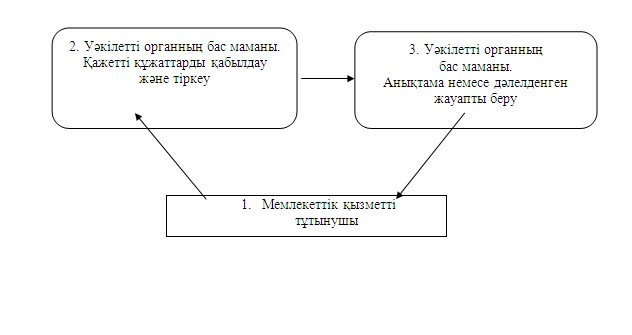 
					© 2012. Қазақстан Республикасы Әділет министрлігінің «Қазақстан Республикасының Заңнама және құқықтық ақпарат институты» ШЖҚ РМК
				Негізгі үдерістің іс-әрекеттері (барысының, жұмыс ағынының)
1Іс-әрекеттің (барысының, жұмыс ағынының) N12Құрылымдық-функционалдық бірліктердің атауыУәкілетті органның бас маманы3Іс-әрекеттің (үдерістің, рәсімнің, операцияның) атауы және оның сипаттамасыҚажетті құжаттарды қабылдау және тіркеу, жолдама бланкін беру немесе тұтынушыға дәлелденген бас тартуды беру4Аяқтау нысаны (деректер, құжат, ұйымдық-басқарушылық шешім)Жолдама бланкі немесе дәлелденген бас тарту5Орындау мерзімдері30 минуттан аспайды6Құрылымдық-функционалдық бірліктердің атауыр/с N
Ауылдық округ әкімі аппаратының толық атауы
Елді мекеннің атауы
Байланыс телефоны
Заңды мекенжайы
Сайт мекен-жайы
1"Кенжекөл ауылдық округі әкімінің аппараты" мемлекеттік мекемесіКенжекөл ауылы8(7182) 35-24-75 8(7182) 35-28-24Кенжекөл ауылы, Конституция алаңы, 3жоқ2"Павлодар ауылы әкімінің аппараты" мемлекеттік мекемесіПавлодар ауылы8(7182) 35-83-17 8(7182) 35-83-38Павлодар ауылы, Советов көшесі, 4жоқ3"Мойылды ауылы әкімінің аппараты" мемлекеттік мекемесіМойылды ауылы8(7182) 35-65-04 8(7182) 35-65-30Мойылды ауылы, Центральная көшесі, 5 12 үйжоқ4"Ленин кенті әкімнің аппараты" емлекеттік мекемесіЛенин кенті8(7182) 33-72-07 8(7182) 33-72-05 Ленин кенті, Макаренко көшесі, 3 АжоқНегізгі үдерістің іс-әрекеттері (барысының, жұмыс ағынының)
1Іс-әрекеттің (барысының, жұмыс ағынының) N12Құрылымдық-функционалдық бірліктердің атауыУәкілетті органның бас маманы3Іс-әрекеттің (үдерістің, рәсімнің, операцияның) атауы және оның сипаттамасыҚажетті құжаттарды қабылдау және тіркеу, анықтама беру немесе тұтынушыға дәлелденген бас тартуды беру4Аяқтау нысаны (деректер, құжат, ұйымдық-басқарушылық шешім)Ағымдағы тоқсанда атаулы әлеуметтік көмек алушыларға өтініш берушінің (отбасының) тиесілігін растайтын анықтама беру немесе не мемлекеттік қызметті көрсетуден бас тарту туралы қағаз тасымалдағыштан жауап5Орындау мерзімдері15 минуттан аспайды6Құрылымдық-функционалдық бірліктердің атауы